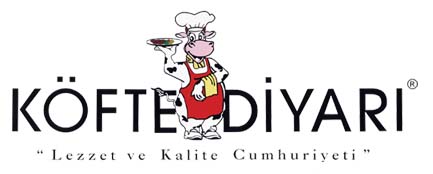 İŞ BAŞVURU FORMUİŞ BAŞVURU FORMUİŞ BAŞVURU FORMUİŞ BAŞVURU FORMUİŞ BAŞVURU FORMUİŞ BAŞVURU FORMUBAŞVURU TARİHİBAŞVURU TARİHİBAYBAYANBAŞVURULAN POZİSYONBAŞVURULAN POZİSYONKİŞİSEL BİLGİLERKİŞİSEL BİLGİLERKİŞİSEL BİLGİLERKİŞİSEL BİLGİLERKİŞİSEL BİLGİLERKİŞİSEL BİLGİLERADI SOYADIADI SOYADIResim Alanı ( Yazıyı Silip Resim Ekleyiniz.)Ayrıca Resim Eklemede Sorun Yazıyorsanız Başvuru Formu ile Beraber E-maille Bir Adet Vesikalık Resim Gönderiniz.Resim Alanı ( Yazıyı Silip Resim Ekleyiniz.)Ayrıca Resim Eklemede Sorun Yazıyorsanız Başvuru Formu ile Beraber E-maille Bir Adet Vesikalık Resim Gönderiniz.DOĞUM YERİ VE TARİHİDOĞUM YERİ VE TARİHİResim Alanı ( Yazıyı Silip Resim Ekleyiniz.)Ayrıca Resim Eklemede Sorun Yazıyorsanız Başvuru Formu ile Beraber E-maille Bir Adet Vesikalık Resim Gönderiniz.Resim Alanı ( Yazıyı Silip Resim Ekleyiniz.)Ayrıca Resim Eklemede Sorun Yazıyorsanız Başvuru Formu ile Beraber E-maille Bir Adet Vesikalık Resim Gönderiniz.MEDENİ DURUMUMEDENİ DURUMUResim Alanı ( Yazıyı Silip Resim Ekleyiniz.)Ayrıca Resim Eklemede Sorun Yazıyorsanız Başvuru Formu ile Beraber E-maille Bir Adet Vesikalık Resim Gönderiniz.Resim Alanı ( Yazıyı Silip Resim Ekleyiniz.)Ayrıca Resim Eklemede Sorun Yazıyorsanız Başvuru Formu ile Beraber E-maille Bir Adet Vesikalık Resim Gönderiniz.UYRUĞUUYRUĞUResim Alanı ( Yazıyı Silip Resim Ekleyiniz.)Ayrıca Resim Eklemede Sorun Yazıyorsanız Başvuru Formu ile Beraber E-maille Bir Adet Vesikalık Resim Gönderiniz.Resim Alanı ( Yazıyı Silip Resim Ekleyiniz.)Ayrıca Resim Eklemede Sorun Yazıyorsanız Başvuru Formu ile Beraber E-maille Bir Adet Vesikalık Resim Gönderiniz.SÜRÜCÜ BELGESİSÜRÜCÜ BELGESİResim Alanı ( Yazıyı Silip Resim Ekleyiniz.)Ayrıca Resim Eklemede Sorun Yazıyorsanız Başvuru Formu ile Beraber E-maille Bir Adet Vesikalık Resim Gönderiniz.Resim Alanı ( Yazıyı Silip Resim Ekleyiniz.)Ayrıca Resim Eklemede Sorun Yazıyorsanız Başvuru Formu ile Beraber E-maille Bir Adet Vesikalık Resim Gönderiniz.ASKERLİK DURUMUASKERLİK DURUMUResim Alanı ( Yazıyı Silip Resim Ekleyiniz.)Ayrıca Resim Eklemede Sorun Yazıyorsanız Başvuru Formu ile Beraber E-maille Bir Adet Vesikalık Resim Gönderiniz.Resim Alanı ( Yazıyı Silip Resim Ekleyiniz.)Ayrıca Resim Eklemede Sorun Yazıyorsanız Başvuru Formu ile Beraber E-maille Bir Adet Vesikalık Resim Gönderiniz.İLETİŞİM BİLGİLERİİLETİŞİM BİLGİLERİİLETİŞİM BİLGİLERİİLETİŞİM BİLGİLERİİLETİŞİM BİLGİLERİİLETİŞİM BİLGİLERİCEP TELEFONUEV TELEFONUE-MAİLADRESEĞİTİM BİLGİLERİEĞİTİM BİLGİLERİEĞİTİM BİLGİLERİEĞİTİM BİLGİLERİEĞİTİM BİLGİLERİEĞİTİM BİLGİLERİLİSEÜNİVERSİTEYÜKSEK LİSANS DİĞERKURS VE SERTİFİKA BİLGİLERİKURS VE SERTİFİKA BİLGİLERİKURS VE SERTİFİKA BİLGİLERİKURS VE SERTİFİKA BİLGİLERİKURS VE SERTİFİKA BİLGİLERİKURS VE SERTİFİKA BİLGİLERİKATILDIĞI KURSLARKATILDIĞI KURSLARKATILDIĞI KURSLARSERTİFİKALARISERTİFİKALARISERTİFİKALARIYABANCI DİL BİLGİSİYABANCI DİL BİLGİSİYABANCI DİL BİLGİSİYABANCI DİL BİLGİSİYABANCI DİL BİLGİSİYABANCI DİL BİLGİSİBİLDİĞİ DİLLERBİLDİĞİ DİLLERKONUŞMA VE ANLAMA SEVİYESİKONUŞMA VE ANLAMA SEVİYESİYAZMA SEVİYESİYAZMA SEVİYESİBİLGİSAYAR BİLGİSİBİLGİSAYAR BİLGİSİBİLGİSAYAR BİLGİSİBİLGİSAYAR BİLGİSİBİLGİSAYAR BİLGİSİBİLGİSAYAR BİLGİSİBİLGİSAYAR BİLGİSİBİLGİSAYAR BİLGİSİBİLGİSAYAR BİLGİSİBİLGİSAYAR BİLGİSİBİLGİSAYAR BİLGİSİİŞ DENEYİMİİŞ DENEYİMİİŞ DENEYİMİİŞ DENEYİMİİŞ DENEYİMİİŞ DENEYİMİİŞ DENEYİMİİŞ DENEYİMİİŞ DENEYİMİİŞ DENEYİMİİŞ DENEYİMİÇALIŞTIĞI YILÇALIŞTIĞI YILİŞYERİİŞYERİİŞYERİİŞYERİİŞYERİPOZİSYONUPOZİSYONUPOZİSYONUPOZİSYONUREFERANSLARREFERANSLARREFERANSLARREFERANSLARREFERANSLARREFERANSLARREFERANSLARREFERANSLARREFERANSLARREFERANSLARREFERANSLARADI SOYADIADI SOYADIADI SOYADIİŞYERİ - ÜNVANIİŞYERİ - ÜNVANIİŞYERİ - ÜNVANIİŞYERİ - ÜNVANIİŞYERİ - ÜNVANIİŞYERİ - ÜNVANITELEFONUTELEFONUDİĞER BİLGİLERDİĞER BİLGİLERDİĞER BİLGİLERDİĞER BİLGİLERDİĞER BİLGİLERDİĞER BİLGİLERDİĞER BİLGİLERDİĞER BİLGİLERDİĞER BİLGİLERDİĞER BİLGİLERDİĞER BİLGİLERVardiyalı çalışır mısınız?Vardiyalı çalışır mısınız?Vardiyalı çalışır mısınız?Vardiyalı çalışır mısınız?Görev gereği fazla mesai yapabilir misiniz?Görev gereği fazla mesai yapabilir misiniz?Görev gereği fazla mesai yapabilir misiniz?Görev gereği fazla mesai yapabilir misiniz?Herhangi bir sağlık probleminiz var mı?Herhangi bir sağlık probleminiz var mı?Herhangi bir sağlık probleminiz var mı?Herhangi bir sağlık probleminiz var mı?Seyahate engel durumunuz var mı?Seyahate engel durumunuz var mı?Seyahate engel durumunuz var mı?Seyahate engel durumunuz var mı?Herhangi bir Mahkûmiyet durumunuz var mı?Herhangi bir Mahkûmiyet durumunuz var mı?Herhangi bir Mahkûmiyet durumunuz var mı?Herhangi bir Mahkûmiyet durumunuz var mı?Bu işle ilgili araçları ve cihazları kullanabiliyor musunuz?Bu işle ilgili araçları ve cihazları kullanabiliyor musunuz?Bu işle ilgili araçları ve cihazları kullanabiliyor musunuz?Bu işle ilgili araçları ve cihazları kullanabiliyor musunuz?Sigara ve alkol Kullanıyor musunuz?Sigara ve alkol Kullanıyor musunuz?Sigara ve alkol Kullanıyor musunuz?Sigara ve alkol Kullanıyor musunuz?Sürekli kullandığınız bir ilaç yada protez var mı?Sürekli kullandığınız bir ilaç yada protez var mı?Sürekli kullandığınız bir ilaç yada protez var mı?Sürekli kullandığınız bir ilaç yada protez var mı?Eşinizin mesleği nedir?Eşinizin mesleği nedir?Eşinizin mesleği nedir?Eşinizin mesleği nedir?Kaç çocuğunuz var?Kaç çocuğunuz var?Kaç çocuğunuz var?Kaç çocuğunuz var?İş kıyafetleri için bedeniniz nedir?İş kıyafetleri için bedeniniz nedir?İş kıyafetleri için bedeniniz nedir?İş kıyafetleri için bedeniniz nedir?Size ulaşamadığımızda haber verilecek kişi yazar mısınız?Size ulaşamadığımızda haber verilecek kişi yazar mısınız?Size ulaşamadığımızda haber verilecek kişi yazar mısınız?Size ulaşamadığımızda haber verilecek kişi yazar mısınız?Adı SoyadıAdı SoyadıYakınlığıYakınlığıYakınlığıYakınlığıTelefonuSize ulaşamadığımızda haber verilecek kişi yazar mısınız?Size ulaşamadığımızda haber verilecek kişi yazar mısınız?Size ulaşamadığımızda haber verilecek kişi yazar mısınız?Size ulaşamadığımızda haber verilecek kişi yazar mısınız?Size ulaşamadığımızda haber verilecek kişi yazar mısınız?Size ulaşamadığımızda haber verilecek kişi yazar mısınız?Size ulaşamadığımızda haber verilecek kişi yazar mısınız?Size ulaşamadığımızda haber verilecek kişi yazar mısınız?ÜCRET BEKLENTİNİZÜCRET BEKLENTİNİZÜCRET BEKLENTİNİZÜCRET BEKLENTİNİZÜCRET BEKLENTİNİZÜCRET BEKLENTİNİZÜCRET BEKLENTİNİZÜCRET BEKLENTİNİZÜCRET BEKLENTİNİZÜCRET BEKLENTİNİZÜCRET BEKLENTİNİZBRÜTNETNETNETEKLEMEK İSTEDİKLERİNİZ VARMI?EKLEMEK İSTEDİKLERİNİZ VARMI?EKLEMEK İSTEDİKLERİNİZ VARMI?EKLEMEK İSTEDİKLERİNİZ VARMI?EKLEMEK İSTEDİKLERİNİZ VARMI?EKLEMEK İSTEDİKLERİNİZ VARMI?EKLEMEK İSTEDİKLERİNİZ VARMI?EKLEMEK İSTEDİKLERİNİZ VARMI?EKLEMEK İSTEDİKLERİNİZ VARMI?EKLEMEK İSTEDİKLERİNİZ VARMI?EKLEMEK İSTEDİKLERİNİZ VARMI?Not: İş Başvuru Formu İle Beraber Bir Resmi E-mail veya Resim Bölümüne Ekleyiniz.Bilgilerinizi Eksiksiz ve Doğru Doldurunuz. Başvuru Yapmanız İşe Alınacağınız Anlamına Gelmiyor. Başvuran Kişi Kendisinden İstenen Evrak ve Dokümanları  Hazırlamak  Durumundadır.Not: İş Başvuru Formu İle Beraber Bir Resmi E-mail veya Resim Bölümüne Ekleyiniz.Bilgilerinizi Eksiksiz ve Doğru Doldurunuz. Başvuru Yapmanız İşe Alınacağınız Anlamına Gelmiyor. Başvuran Kişi Kendisinden İstenen Evrak ve Dokümanları  Hazırlamak  Durumundadır.Not: İş Başvuru Formu İle Beraber Bir Resmi E-mail veya Resim Bölümüne Ekleyiniz.Bilgilerinizi Eksiksiz ve Doğru Doldurunuz. Başvuru Yapmanız İşe Alınacağınız Anlamına Gelmiyor. Başvuran Kişi Kendisinden İstenen Evrak ve Dokümanları  Hazırlamak  Durumundadır.Not: İş Başvuru Formu İle Beraber Bir Resmi E-mail veya Resim Bölümüne Ekleyiniz.Bilgilerinizi Eksiksiz ve Doğru Doldurunuz. Başvuru Yapmanız İşe Alınacağınız Anlamına Gelmiyor. Başvuran Kişi Kendisinden İstenen Evrak ve Dokümanları  Hazırlamak  Durumundadır.Not: İş Başvuru Formu İle Beraber Bir Resmi E-mail veya Resim Bölümüne Ekleyiniz.Bilgilerinizi Eksiksiz ve Doğru Doldurunuz. Başvuru Yapmanız İşe Alınacağınız Anlamına Gelmiyor. Başvuran Kişi Kendisinden İstenen Evrak ve Dokümanları  Hazırlamak  Durumundadır.Not: İş Başvuru Formu İle Beraber Bir Resmi E-mail veya Resim Bölümüne Ekleyiniz.Bilgilerinizi Eksiksiz ve Doğru Doldurunuz. Başvuru Yapmanız İşe Alınacağınız Anlamına Gelmiyor. Başvuran Kişi Kendisinden İstenen Evrak ve Dokümanları  Hazırlamak  Durumundadır.Not: İş Başvuru Formu İle Beraber Bir Resmi E-mail veya Resim Bölümüne Ekleyiniz.Bilgilerinizi Eksiksiz ve Doğru Doldurunuz. Başvuru Yapmanız İşe Alınacağınız Anlamına Gelmiyor. Başvuran Kişi Kendisinden İstenen Evrak ve Dokümanları  Hazırlamak  Durumundadır.Not: İş Başvuru Formu İle Beraber Bir Resmi E-mail veya Resim Bölümüne Ekleyiniz.Bilgilerinizi Eksiksiz ve Doğru Doldurunuz. Başvuru Yapmanız İşe Alınacağınız Anlamına Gelmiyor. Başvuran Kişi Kendisinden İstenen Evrak ve Dokümanları  Hazırlamak  Durumundadır.Not: İş Başvuru Formu İle Beraber Bir Resmi E-mail veya Resim Bölümüne Ekleyiniz.Bilgilerinizi Eksiksiz ve Doğru Doldurunuz. Başvuru Yapmanız İşe Alınacağınız Anlamına Gelmiyor. Başvuran Kişi Kendisinden İstenen Evrak ve Dokümanları  Hazırlamak  Durumundadır.Not: İş Başvuru Formu İle Beraber Bir Resmi E-mail veya Resim Bölümüne Ekleyiniz.Bilgilerinizi Eksiksiz ve Doğru Doldurunuz. Başvuru Yapmanız İşe Alınacağınız Anlamına Gelmiyor. Başvuran Kişi Kendisinden İstenen Evrak ve Dokümanları  Hazırlamak  Durumundadır.Not: İş Başvuru Formu İle Beraber Bir Resmi E-mail veya Resim Bölümüne Ekleyiniz.Bilgilerinizi Eksiksiz ve Doğru Doldurunuz. Başvuru Yapmanız İşe Alınacağınız Anlamına Gelmiyor. Başvuran Kişi Kendisinden İstenen Evrak ve Dokümanları  Hazırlamak  Durumundadır.